RESUME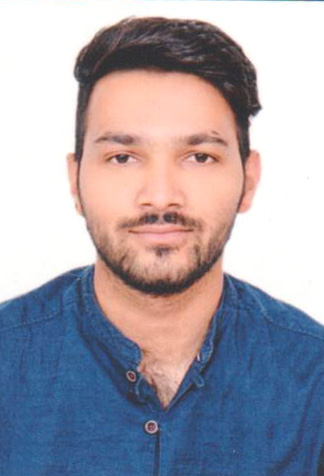 	Address :	House no. 21, Green Estate Colony,	A2Z Builders, Muzaffarnagar 	Pin- 251001	Mob. No.- 9759697778	Email : nitinpal7778@gmail.comCAREER OBJECTIVE	             :	A responsible and challenging position that will allow me to explore my ability, skill and sense of dedication towards my duties with a sole aim of see the progress of the company. EDUCATIONAL  QUALIFICATION  :	High School from U.P.Board, Allahabad in 2012.Intermediate from U.P.Board, Allahabad in 2014.  Completed B.Tech. (Mechanical) (Final year) from Galgotias University in 2019TECHNICAL SKILLS :C & C++ (Basic knowledge)Auto Cad (Basic knowledge)M.S. Office & InternetCatia V5 (Intermediate knowledge)TRAINING :Name of Employer	: 510 Army Base work ShopDuration  	: 11th June 2018 to 7th July 2018Name of Project 	: Study of Hydraulic Circuit on 17M MAST VEH.Name of Employer	: TVS Srichakra Limited.Duration	: June 2017 to July 2017Name of Project 	: Stock preparation.SEMINAR :	Name of Employer	: National Power Training Institute (Delhi)Duration	: 29 Oct. 2017 to 31 Oct. 2017Name of Project	: Conventional Power Generation And Management.STRENGTH :Positive AttitudeConfidenceHonestyHard working.HOBBIES :Interacting with people.Reading books & Newspapers.PERSONAL PROFILE  :- 	Father's Name	:	Sh. Subhash ChandDate of Birth	:	12.09.1996Nationality	:	IndianMarital Status	:	UnmarriedGender	:	MaleLanguage known	:	Hindi & English 	DECLARATION 	   :	         I hereby declare that all the information given above is true and correct to the best of my knowledge and belief. Date: Place:  								[Nitin Kumar]